На основании решения Районного Совета депутатов МО «Ленский район» от 01.02.2024г. №6-6 «Об утверждении методики определения платы за социальный найм, служебный найм, коммерческий найм жилых помещений муниципального жилищного фонда муниципального образования «Ленский район» Республики Саха (Якутия)», с целью приведения документов в соответствие действующему законодательству, п о с т а н о в л я ю: Считать утратившим силу постановление и.о. главы от 05.08.2021 №01-03-477/1 «Об утверждении методики расчета размера платы за пользование жилым помещением для нанимателей жилых помещений, предоставленных по договорам коммерческого найма муниципального жилищного фонда, расположенного на территории муниципального образования «Ленский район» Республики Саха (Якутия)».2. Главному специалисту управления делами (Иванская Е.С.) опубликовать данное постановление в средствах массовой информации и обеспечить размещение на официальном сайте администрации муниципального образования «Ленский район».3. Настоящее постановление вступает в силу с момента официального опубликования.Муниципальное образование«ЛЕНСКИЙ РАЙОН»Республики Саха (Якутия)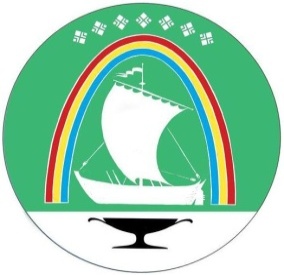 Саха Өрөспүүбүлүкэтин «ЛЕНСКЭЙ ОРОЙУОН» муниципальнайтэриллиитэПОСТАНОВЛЕНИЕ                  УУРААХг. Ленск                      Ленскэй кот «06» ____мая___2024 года                            № __01-03-263/4___от «06» ____мая___2024 года                            № __01-03-263/4___О признании утратившим силу постановления и.о. главы от 05.08.2021 №01-03-477/1ГлаваА.В. Черепанов